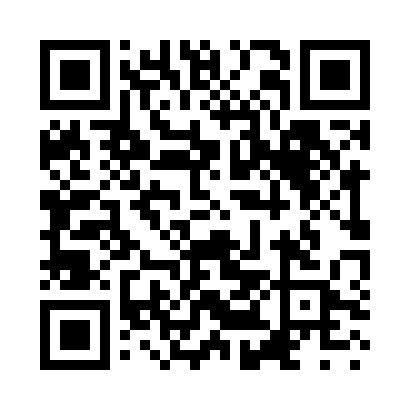 Prayer times for Wondalga, AustraliaWed 1 May 2024 - Fri 31 May 2024High Latitude Method: NonePrayer Calculation Method: Muslim World LeagueAsar Calculation Method: ShafiPrayer times provided by https://www.salahtimes.comDateDayFajrSunriseDhuhrAsrMaghribIsha1Wed5:186:4512:053:025:246:462Thu5:196:4512:053:015:236:453Fri5:206:4612:043:005:226:444Sat5:206:4712:042:595:216:435Sun5:216:4812:042:595:206:426Mon5:226:4912:042:585:196:417Tue5:226:4912:042:575:186:408Wed5:236:5012:042:565:176:409Thu5:246:5112:042:565:166:3910Fri5:246:5212:042:555:166:3811Sat5:256:5312:042:545:156:3712Sun5:266:5312:042:535:146:3713Mon5:266:5412:042:535:136:3614Tue5:276:5512:042:525:126:3515Wed5:286:5612:042:525:126:3516Thu5:286:5712:042:515:116:3417Fri5:296:5712:042:505:106:3418Sat5:306:5812:042:505:106:3319Sun5:306:5912:042:495:096:3320Mon5:317:0012:042:495:086:3221Tue5:317:0012:042:485:086:3222Wed5:327:0112:042:485:076:3123Thu5:337:0212:042:475:076:3124Fri5:337:0212:042:475:066:3025Sat5:347:0312:042:475:066:3026Sun5:347:0412:052:465:056:3027Mon5:357:0512:052:465:056:2928Tue5:357:0512:052:455:046:2929Wed5:367:0612:052:455:046:2930Thu5:377:0712:052:455:036:2831Fri5:377:0712:052:455:036:28